Biologia kl. VII 30.03.2020Temat: Budowa i działanie narządu wzroku.Narząd wzroku to para oczu umieszczona z przodu głowy, w oczodołach. Narząd wzroku składa się z:-  gałki ocznej -  aparatu ruchowego, odpowiedzialnego za ruchy gałki ocznej, -  aparatu ochronnego oka.Aparat ochronny minimalizuje wpływ czynników mechanicznych i drobnoustrojów, nawilża i oczyszcza powierzchnię oka oraz zatrzymuje ciała obce, pył i pot, a tworzą go: - 2 powieki: górna i dolna, - gruczoł łzowy, - spojówka, - brwi -  rzęsy 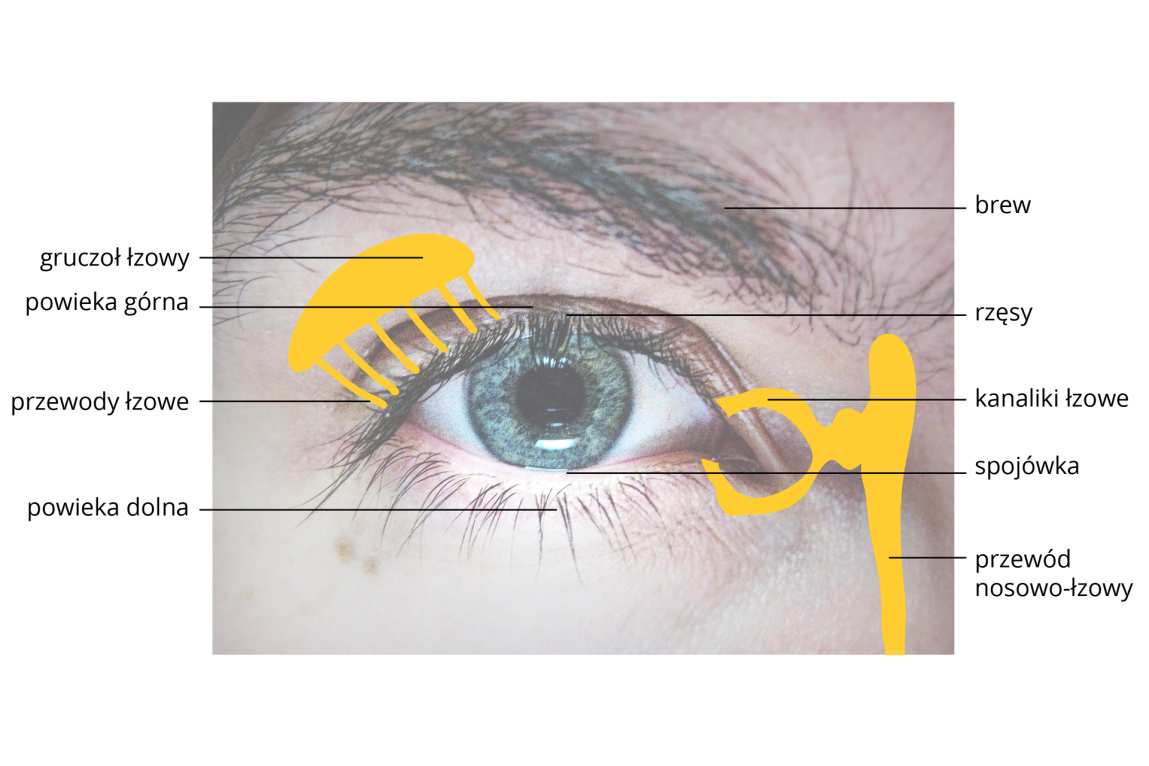 Aparat ochronny oka.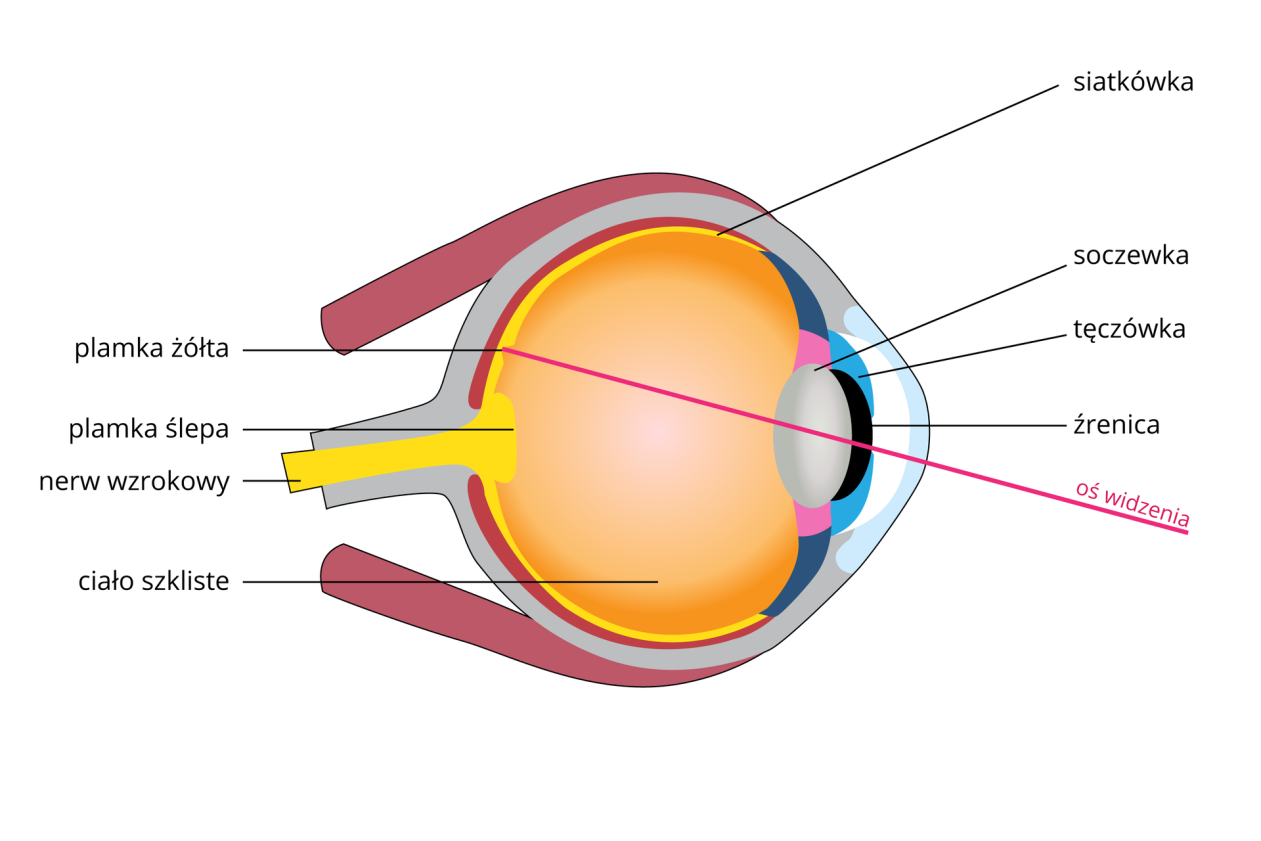 Budowa gałki ocznej.Zadania:1.Uważnie przeczytaj tekst.2. Przeanalizuj schematyczne zdjęcia aparatu ochronnego oka oraz budowy gałki  ocznej.3. Zapisz temat w zeszycie.4. Uzupełnij zdania wyrazami z ramki (zapisz je pod tematem w zeszycie)Oczy umieszczone są w…………………………………………………………………………W skład narządu wzroku wchodzi ……………………………………………………………., który jest odpowiedzialny za ruchy gałki ocznej.Jednym z elementów aparatu ochronnego oka jest………………………………………….......Między innymi w budowie wewnętrznej oka można wyróżnić…………………………….......Jeśli masz taką możliwość prześlij wykonane zadanie na mój e – mail:                           katarzynalembas@o2.pl Jeśli taka możliwość nie istnieje, zadanie zostanie sprawdzone po powrocie do szkoły.Siatkówka,                   oczodoły,                gruczoł łzowy,                           aparat ruchowy               